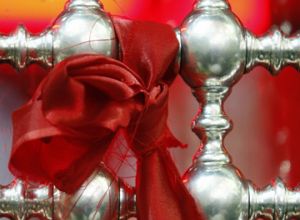 سر مطهر امام حسین (ع) در چه مکانی دفن شده است؟در ارتباط با محل دفن سر مقدس امام حسین-علیه‌ السلام- ، نقل‌ های متفاوتی وجود دارد که هرکدام از این نظریات مستند به منابعی هستند و ما در این نوشتار به صورت خلاصه این نظریات را بررسی می‌ کنیم..در ارتباط با محل دفن سر مقدس امام حسین-علیه‌ السلام- ، نقل‌ های متفاوتی وجود دارد که هرکدام از این نظریات مستند به منابعی هستند و ما در این نوشتار به صورت خلاصه این نظریات را بررسی می‌ کنیم...
۱. مدینه
۱.۱. ابن نما حلی (متوفای ۸۴۱ ق) نقل می کند: «برخی گفته اند عمرو بن سعید سر مطهر امام حسین (ع) را در مدینه دفن کرده است.»[۱]
۲.۱. نقل هایی نیز وجود دارد که سر مقدس حضرت حسین بن علی (ع) در بقیع کنار قبر مادرش حضرت فاطمه (س) دفن شده است.[۲]
۳.۱. برخی نیز بدون این که مکان بقیع را ذکر کنند، گفته اند: در مدینه کنار قبر مادرش فاطمه (س) به خاک سپرده شده است.[۳]
برخی گفته اند عمرو بن سعید سر مطهر امام حسین (ع) را در مدینه دفن کرده است.
۲. دمشق 
۱.۲. وقتی «منصور بن جمهور» شام را فتح کرد و پس از ورود به شهر، به خزانه «یزید» وارد شد، در آن جا سبد سرخ رنگى یافت! به غلام خود گفت: این سبد بسته بندى شده را خوب نگهدار که از گنجینه هاى گران قیمت امویان است؛ اما هنگامى که پس از مدتى آن  را گشود، دید سر نورانى و عطرآگین امام حسین (ع) در آن است. به غلام دستور داد، پارچه اى آورد و بر آن سر نورانى بپوشاند و پس از کفن نمودنش، آن  را در کنار باب «فرادیس» دمشق به خاک سپرد.[۴]
۲.۲. برخی از منابع تاریخی هم بدون نقل این جریان، تنها گفته اند که سر مبارک امام حسین (ع) در دمشق دفن شده است.[۵]
۳. نجف کنار قبر امام علی (ع) [۶]
۱.۳. عمر بن طلحه می گوید: امام صادق (ع) زمانی که در حیره بود، به من فرمود: «آیا نمی خواهید به وعده ای که به شما داده بودم (زیارت قبر امام علی (ع)) وفا کنم؟» گفتم: «چرا.» سپس به همراه  آن  حضرت و فرزندشان اسماعیل سوار بر مرکب شدیم تا این که از منطقه سویه (میان حیره و نجف) گذشتیم و در ذکوات بیض فرود آمدیم و آن جا نماز گزاردیم.
حضرت صادق (ع) به اسماعیل فرمود: «بلند شو و به جدت حسین سلام بده». گفتم: «قربانت شوم مگر حسین در کربلا نیست؟» فرمود: «چرا، امّا زمانی که سرش به شام برده شد، یکی از دوستان ما آن  را برداشته و در کنار قبر امیر المؤمنین علی (ع) دفن نمود.»[۷]
در مورد محل دفن سر مقدس امام حسین (ع) نقل های متفاوتی وجود دارد: کربلا، نجف، مدینه، دمشق و حتی عسقلان و قاهره!
مشهور میان شیعیان و برخی اهل سنت آن است که سر امام حسین (ع) در کربلا به بدنش ملحق شده است.
شواهدی هم وجود دارد که هنگام حرکت دادن سر امام به سمت کوفه، این سر مبارک مدتی در محلی نزدیک به قبر امام علی (ع) نگهداری می  شد.
۲.۳. ابان بن تغلب  گوید: با امام صادق (ع) بودم که به صحراى نجف آمدند و دو رکعت نماز خواندند و اندکى پیش تر رفتند و آنجا نیز دو رکعت نماز خوانده سپس سوار شدند و بعد از طی مسیر اندکى، از چهارپا به زیر آمده و دو رکعت نماز گزاردند. سپس فرمودند: «این، جاى قبر حضرت امیر المؤمنین(ع) است». گفتم: آن دو جاى دیگر که نماز خواندید چه بود؟ فرمود: «مکان سر حضرت امام حسین (ع) و منبر حضرت قائم (عج).»[۸]
۳.۳. در خبری مرفوع می خوانیم: امام صادق (ع) فرمود: «وقتى تو به نجف رفتى دو قبر خواهى دید؛ قبر بزرگ و قبر کوچک اما بزرگ آن، قبر امیر المؤمنین (ع) است و قبر کوچک، سر مبارک امام حسین (ع) است.»[۹]
از این روایات، معلوم می شود در آن زمان، جایگاه کوچکى نزد قبر امام علی (ع) در نجف وجود داشت به این عنوان  که سر امام حسین (ع) در آن جا دفن و یا نگهداری شده بود.
۴.۳. یونس بن ظَبیان گوید: امام صادق (ع) سوار مرکب شد، من هم در حضور  آن  حضرت سوار شدم تا این که  آن  حضرت نزد تپه هاى سرخ پیاده شد و وضو گرفت سپس به مکانى که بلند به نظر می رسید نزدیک شد و در آن جا نماز خواند و پس از نماز روى آن مکان خم شده و گریست و سپس به مکان بلند دیگرى که نزدیک آن بود رفته و عیناً اعمال سابق را به جا آورد و فرمود: «جایى که اول در آن جا نماز خواندم جای قبر حضرت علی (ع) بود و آن دیگرى جای سر مطهر حسین (ع) بود و ابن زیاد (لعنت خدا بر او باد) وقتى که سر حسین (ع) را به شام فرستاد، بعد از مدتی سر را به کوفه برگرداندند.
در پی آن بود که ابن زیاد دستور داد تا سر را از کوفه خارج کنند تا اهل کوفه به جهت آن آشوب نکنند و خداوند برگردانید سر مطهر را نزد قبر حضرت علی (ع) و در آن جا دفن شد و «فَالرَّأْسُ مَعَ الْجَسَدِ وَ الْجَسَدُ مَعَ الرَّأْس؛ از آن پس سر به جسد ملحق شد و بدن با سر متصل گردید.»[۱۰]
برای جملات پایانی این روایت؛ یعنی «فالرأس مع الجسد...» چند احتمال بیان شده است:
یک.
«فالرأس مع الجسد»؛ یعنى بعد از آن که سر امام حسین نزد قبر حضرت علی (ع) دفن شد، به جسد اطهر در کربلا ملحق گردیده است.[۱۱] ولى اشکال این احتمال آن است که؛ هنوز در سال ۶۱ هجری قبر امام علی (ع) را در نجف اشرف کسى از اشخاص عادى نمی شناخت تا آنچه در برخی روایات‏ آمده که: «لَمَّا حُمِلَ رَأْسُهُ إِلَى الشَّامِ سَرَقَهُ مَوْلًى لَنَا فَدَفَنَهُ بِجَنْبِ أَمِیرِ الْمُؤْمِنِینَ(ع)»[۱۲] تحقّق یابد. به علاوه؛ این نقل با آنچه در دیگر منابع تاریخی ذکر شده مبنی بر این که امام سجاد (ع) رأس مطهر را از شام به کربلا آورده و به بدن اطهر ملحق کرد، همخوان نیست.[۱۳]
دو.
شیخ حر عاملى (ره) بعد از نقل این روایت (فالرأس مع الجسد...)؛ کلام سید ابن طاووس (ره) را نقل کرده و گفته است: «و لا منافات بینهما»؛[۱۴] یعنى در میان عمل اصحاب امامیه و آن روایات منافات ندارد؛ و به همین جمله اجمالى اکتفا کرده است.
شاید منافات نداشتن میان عمل اصحاب و آن روایات به این دلیل باشد که ممکن است سر مطهر را در موقع بردن به شام کنار قبر امام علی (ع) گذاشته باشند یا هنگام برگشت از شام سر مبارک را نزد قبر  آن  حضرت گذاشته و از آن جا به کربلا برده و با جسد دفن کرده باشند.[۱۵] همان طور که صاحب جواهر الکلام (ره) بعد از نقل این دسته از روایات و نیز کلام سید ابن طاوس (ره) می گوید: «شاید منافاتی میان آن روایات و عمل اصحاب نباشد؛ زیرا ممکن است سر مطهر را نزد قبر امیر المؤمنین علی (ع) مدتى دفن کنند و بعد از آن به کربلا نقل شده و با جسد دفن شده باشد.»[۱۶]
۵.۳. همچنین در روایتى نقل شده است: امام صادق (ع) از کنار میلِ (نشان) خمیده در راه نجف گذشت و نماز به جا آورد و از  آن  حضرت سؤال شد که آن، چه نمازى‏ بود خواندید؟ فرمود: «این جا، جایى است که سر جدم حسین بن على (ع) را هنگام آمدن از کربلا و آوردنش براى عبید اللّه بن زیاد -که لعنت خدا بر او باد- )براى مدّتى( در این جا نهادند.»[۱۷]
بنابراین، امکانِ گذاشتن سر مطهر در حوالی قبر حضرت علی (ع) به صورت موقت وجود دارد و اکنون مسجدی به نام «مسجد حنانه» بین نجف و کوفه وجود دارد که گفته می شود سر امام در آن جا قرار داشت.
با این وجود، ممکن است حقیقت امر در آن روایات، سرّى از اسرار باشد که واقع آن بر ما کشف نشده است و براى مصالحى که در آن زمان وجود داشت، آن احادیث از ائمه اطهار (ع) صادر شده است.
البته در تحلیل سندی این روایات باید گفت که برخی از افراد موجود در اسناد این روایات مانند «مبارک خباز»[۱۸] در کتب رجالی از او نامی برده نشده و برخی چون «یونس بن ظَبیان»[۱۹] نیز ضعیف اند.[۲۰]
محدث قمى (ره) در «منتهى الآمال» می گوید: «احادیث بسیار دلالت می کند بر آن که مردى از شیعیان آن سر مبارک را دزدید و آورد در بالاى سر حضرت علی (ع) دفن کرد»[۲۱] سپس به این روایت اشاره می کند که؛ یزید در پاسخ تقاضاى حضرت سجاد (ع) که می خواست سر پدر را بار دیگر زیارت کند گفت: دیدار سر پدر هرگز از براى تو میسّر نخواهد شد.[۲۲] اما چیزی که جریان سرقت را مورد ابهام قرار می دهد این است که؛ اگر سر دزدیده شده و به عراق آورده شده باشد، چرا در کربلا دفن نشد و آن  را به نجف بردند؟!
احادیث بسیار دلالت می کند بر آن که مردى از شیعیان آن سر مبارک را دزدید و آورد در بالاى سر حضرت علی (ع) دفن کرد
درباره پاسخ یزید به امام سجاد (ع) باید گفت: سید ابن طاووس در «اللهوف» تصریح کرده که امام سجاد (ع) سر مبارک را با سرهای سایر شهدا از یزید گرفت؛ و نیز امام (ع) اصرار ورزید که پارچه دوخته شده جده اش فاطمه زهرا (س) و مقنعه و قلاده و پیراهن ایشان را از میان غنائم جداسازی کرده و برگرداند که این کار نیز عملی شد.[۲۳]
۴. عسقلان و قاهره
۱.۴. سبط ابن جوزى (متوفای ۶۵۴ ق) نقل کرده است: «سر حسین بن علی (ع) را خلفاى فاطمیین از باب فرادیس در دمشق به عسقلان مصر انتقال دادند سپس به قاهره برده و در آن جا دفن کردند و آن جا بارگاه عظیمى دارد که زیارتگاه است.»[۲۴]
۲.۴. علامه سید محسن امین در «لواعج الاشجان» در این باره می گوید: «بنا به گفته برخی مورّخان؛ علویین مصر، سرى را از عسقلان به قاهره انتقال داده اند و به نام سر مطهر امام حسین (ع) در آن جا دفن کرده و مشهد بزرگى بالاى آن ساختمان بنا نموده اند، ولى سؤال این است که واقعاً آن سر، سر امام حسین (ع) بوده است؟!»[۲۵]
همان طور که گفتیم؛ برخی از اهل سنت گفته اند سر مطهر در خزانه یزید در دمشق بود و آن  را کفن کرده و در باب فرادیس دفن نمودند[۲۶] و از سوی دیگر برخی گفته اند از آن  جا خلفاى فاطمیین نقل داده، در عسقلان دفن کردند و بعد از آن از عسقلان به قاهره حمل‏ شده است.[۲۷] نه این که سر مبارک به سرقت رفت و در عسقلان به خاک سپرده شد.
معلوم مى‏ شود کسى که گفته: سر مطهر به سرقت رفت و به وسیله شیعیان در عسقلان دفن شد، روایت سرقت رفتن سر را به تاریخ دفن شدن سرى دیگر در عسقلان ضمیمه کرده و از آن نتیجه اشتباهی گرفته است که نمی توان به آن اعتماد کرد.[۲۸]
اما یافعى یمنى مکى (متوفاى ۷۶۸ ق) در «مرآت الجنان» می گوید: «آنچه گفته شده که سر مطهر امام حسین (ع) به عسقلان نقل شده و یا به قاهره نقل داده اند صحیح نیست».[۲۹] از کلام یافعى فهمیده می شود که ایشان نیز معتقدند سرى که نقل داده  شده، سر امام حسین (ع) نبوده است. سپس خود یافعى می گوید: «سر را یزید به مدینه منوره با خاندان رسالت و جمعى از موالى بنی هاشم و عده اى از موالى ابوسفیان فرستاد و در مدینه در بقیع نزد قبر مادرش فاطمه (س) دفن شد و این صحیح ترین اقوال است.»[۳۰]
البته اگر سر مطهر را به مدینه برده باشند لزوماً در بقیع نباید دفن شده باشد؛ زیرا معلوم نیست که قبر حضرت زهرا (س) در بقیع باشد. به  علاوه؛ برخی از مورخانی که گفته اند سر را به مدینه برده اند، معتقدند  که مجدداً آن  را از مدینه به کربلا آورده و به جسد ملحق کرده اند.[۳۱] و این قول که از اهل سنت است، قول مشهور میان شیعه را تقویت می کند که سر مطهر امام حسین (ع) به کربلا برگردانیده شد و با جسد دفن گردید.
سؤال: ممکن است به ذهن برخی خطور کند؛ در صورتى که مدفون شدن سر امام حسین (ع) در قاهره در مسجد مشهد الحسین (ع) ثابت نیست، پس چرا این همه در کتب اهل سنت کراماتی از آن بقعه نقل می کنند؟
خلاصه این که؛ هرگز نمی توان به دفن سر  آن  حضرت در مصر اعتماد داشت بویژه این که دست سیاست و ریاست خلفاى فاطمی آن دیار با آن بازى کرده و از آن منظور سیاسى داشته اند.
در پاسخ باید گفت؛
اولاً: وجود قُبه عالی و مسجد بزرگ و ساختمان مهم در جایى (بدون تحقیق) دلیل بر درستی آن چه در میان مردم معروف است نمی باشد. جاهاى زیادى را در کشورهای اسلامى به عنوان این که مدفون در آنها از اولاد ائمه اطهار (ع) است، زیارتگاه کرده اند و یا شخص مدفون از فرزندان با واسطه بوده، ولى از فرزندان بدون واسطه شهرت داده اند و نیز در بعضی مکان ها به بهانه صدور کرامتى مسجد ساخته و شهرت داده اند، در حالی که پس از تحقیق معلوم می شود آن کرامت حقیقت ندارد.
ثانیاً: وقتی مردم در مکانی، امامى از ائمه معصومین (ع) را از راه دور زیارت می کنند، بالاخره مورد توجه قرار می گیرند؛ زیرا مردم در آن مکان ایستاده و دائماً متوجه و متوسل به امام معصوم (ع) می شوند؛ حداقل به سلام و توسل چند نفر جواب می دهند و به آن مکان عنایت دارند و اگر کسى در آن مکان روى تضرع به درگاه خداوندى بیاورد و متوسل به اولیاى او شود و از خداوند طلب نزول رحمت و سلام نماید قطعاً آن جا مورد لطف و توجه قرار می گیرد و محل استجابت دعا می شود؛ اما این مطلب دلیل نیست که مدفون در قاهره، واقعاً سر مطهر امام حسین (ع) است.
۵. کربلا 
بنابر نقل مشهور، سر امام حسین (ع) در کربلا به بدنش ملحق شده است:[۳۲]
۵.۱. سید بن طاووس در لهوف: «و اما سر حسین (ع) روایت شده که آن  را برگردانده و در کربلا با پیکر شریفش دفن کردند و عمل طایفه شیعه هم بر طبق همین معنا که گفتیم بوده است.»‏[۳۳] از این کلام فهمیده می شود که عقیده شیعه بر آن است که سر امام حسین (ع) به جسد در کربلا ملحق شده است.
۲.۵. شیخ طبرسى (ره) در «تاج الموالید»: «برخی از اصحاب امامیه گفته اند: سر امام حسین (ع) از شام آورده شد و به بدن  آن  حضرت در کربلا ضمیمه شد.»[۳۴]
۳.۵. همچنین ابن فتال نیشابورى (متوفای ۵۰۸ ق) در «روضه الواعظین»[۳۵]، و ابن نما حلی (متوفای ۸۴۱ ق)‏ در «مثیر الاحزان»[۳۶] همین نظریه علماى امامیه را ذکر کرده اند.
۴.۵. از کتاب های قدیمی که در آن تصریح شده؛ سر مطهر امام حسین (ع) در کربلا در بیستم ماه صفر به جسد ملحق شده کتاب «الآثار الباقیه» ابوریحان بیرونى (قرن ۴-۵) است. ابوریحان در این کتاب گوید: «و فى العشرین، ردّ رأس الحسین الى مجثمه، حتّى دفن مع جثّته؛ و فیه زیاره الاربعین، و هم حرمه بعد انصرافهم من الشام»[۳۷]و در روز بیستم آن (ماه صفر) سر حسین (ع) را به بدنش ملحق شده و در همان جا دفن شد.
۵.۵. ابن جوزی (متوفای ۶۵۴ ق‏) در «تذکره الخواص» می گوید: «مشهورترین اقوال این است که سر حسین بن علی (ع) از مدینه به کربلا آورده شد و به همراه جسد دفن شد.»[۳۸]
۶.۵. زکریا بن محمد قزوینى (متوفای ۶۸۲ ق) در کتاب «عجائب المخلوقات» گوید: «الیوم الاول منه عید بنى امیه ادخلت فیه رأس الحسین رضى اللّه عنه بدمشق و العشرون منه رُدَّت رأس الحسین الى جثته»؛[۳۹] روز اول از ماه صفر عید بنى امیّه است که در آن روز سر حسین (ع) را وارد دمشق کردند و روز بیستم از ماه صفر سر حسین (ع) بر جسم مبارکش در کربلا برگردانیده شد.
مشهورترین اقوال این است که سر حسین بن علی (ع) از مدینه به کربلا آورده شد و به همراه جسد دفن شد.منبع: سایت تخصصی امام حسین (ع)
-------------------------
پی نوشت:
[۱] ابن نما حلی، جعفر بن محمد، مثیر الأحزان، ص ۱۰۶، قم، مدرسه امام مهدی (عج)، چاپ سوم، ۱۴۰۶ ق.
[۲] خوارزمی‏، موفق بن احمد، مقتل الحسین علیه السلام، ج ‏۲، ص ۸۳، قم، انوار الهدی‏، چاپ دوم، ۱۴۲۳ ق؛ شمس الدین باعونى‏، محمد بن احمد، جواهر المطالب فی مناقب الإمام على بن أبى طالبا علیه السلام ‏، ج ‏۲، ص ۲۹۹، قم، مجمع إحیاء الثقافه الإسلامیه، چاپ اول، ۱۴۱۵ ق؛ یافعی، عبد الله بن أسعد، مرآه الجنان و عبره الیقظان فی معرفه ما یعتبر من حوادث الزمان، ص ۱۰۹، بیروت، دار الکتب العلمیه، چاپ اول، ۱۴۱۷ ق؛ ذهبی، محمد بن احمد، تاریخ الاسلام، ج ۵، ص ۱۵، المکتبه التوفیقیه، بی جا، بی تا.
[۳] سبط بن جوزی‏، تذکره الخواص، ص ۲۳۹، قم، منشورات الشریف الرضی‏، چاپ اول، ۱۴۱۸ ق؛ شهاب الدین نویری، أحمد بن عبد الوهاب، نهایه الأرب فی فنون الأدب، ج ۲۰، ص ۴۸۰ – ۴۸۱، قاهره، دار الکتب و الوثائق القومیه، چاپ اول، ۱۴۲۳ ق.
[۴] مثیر الأحزان، ص ۱۰۶ – ۱۰۷؛ مجلسی، محمد باقر، بحار الانوار، ج ‏۴۵، ص ۱۴۴، بیروت، دار إحیاء التراث العربی، چاپ دوم، ۱۴۰۳ ق.
[۵] بلاذری، احمد بن یحیی، انساب الاشراف، ج ‏۳، ص ۲۱۴، بیروت، دار الفکر، چاپ اول، ۱۴۱۷ ق؛ حسنی شجری جرجانی، یحیی بن حسین، ترتیب الأمالی الخمیسیه، ج ۱، ص ۲۳۱، بیروت، دار الکتب العلمیه، چاپ اول، ۱۴۲۲ ق؛ تذکره الخواص، ص ۲۳۹.
[۶] ر.ک: ابن شهر آشوب مازندرانی، مناقب آل أبی طالبا علیه السلام، ج ‏۴، ص ۷۷، قم، انتشارات علامه، چاپ اول، ۱۳۷۹ ق؛ مجلسی، محمدباقر، جلاء العیون، ص ۷۴۸، قم، سرور، چاپ نهم، ۱۳۸۲ ش؛ ابن حبان تمیمی، محمد بن حبان، الثقات، ج ۳، ص ۶۹، حیدر آباد هند، دائره المعارف العثمانیه، چاپ اول، ۱۳۹۳ ق.
[۷] کلینی، محمد بن یعقوب، الکافی، ج ‏۴، ص ۵۷۱، تهران، دار الکتب الإسلامیه، چاپ چهارم‏، ۱۴۰۷ ق‏.
[۸] همان، ص ۵۷۲؛ مناقب آل أبی طالب علیه السلام، ج ‏۴، ص ۷۷.
[۹] ابن قولویه، جعفر بن محمد، کامل الزیارات، ص ۳۵، نجف، دار المرتضویه، چاپ اول، ۱۳۵۶ ش.
[۱۰] همان، ۳۶ – ۳۷؛ شیخ حرّ عاملی، وسائل الشیعه، ج ‏۱۴، ص ۴۰۲ – ۴۰۳، قم، مؤسسه آل البیتا علیه السلام، چاپ اول، ۱۴۰۹ ق.
[۱۱] «فالرأس مع الجسد اى بعد ما دفن هناک ظاهرا الحق بالجسد بکربلاء»؛ بحار الأنوار، ج ‏۴۵، ص ۱۷۸؛ جزائری، نعمت الله، ریاض الابرار فی مناقب الأئمه الأطهار، ج ‏۱، ص ۲۵۶، بیروت، مؤسسه التاریخ العربی، چاپ اول، ۱۴۲۷ ق.
[۱۲] «هنگامى که سر مطهر  آن  حضرت را به شام آوردند یکى از دوستان ما آن  را ربود و در کنار قبر امیر المؤمنین علیه السلام دفن نمود»؛ الکافی، ج ‏۴، ص ۵۷۱؛ کامل الزیارات، ص ۳۴.
[۱۳] قاضى طباطبائى‏، سید محمدعلی، تحقیق درباره اول اربعین حضرت سید الشهدا علیه السلام، ص ۱۸۱ – ۱۸۲، تهران، وزارت ارشاد، ۱۳۸۳ ش‏.
[۱۴] وسائل الشیعه، ج ‏۱۴، ص ۴۰۳.
[۱۵] تحقیق درباره اول اربعین حضرت سید الشهدا علیه السلام، ص ۱۸۲.
[۱۶] «و لعله لا منافاه لإمکان دفنه مده ثم نقل الى کربلاء»؛ نجفی، محمد حسن، جواهر الکلام فی شرح شرائع الإسلام، ج  ۲۰، ص ۹۳، بیروت،  دار إحیاء التراث العربی، چاپ هفتم، ۱۴۰۴ ق.
[۱۷] عاملی (شهید اول)، محمد بن مکی، المزار فی کیفیه زیارات النبی و الأئمها علیه السلام، ص ۳۲ – ۳۳، قم، مدرسه امام مهدی (عج)، چاپ اول، ۱۴۱۰ ق؛ شیخ طوسی، الامالی، ص ۶۸۲، قم، دار الثقافه، چاپ اول، ۱۴۱۴ ق.
[۱۸] روایت نماز خواندن امام صادق علیه السلام در کنار قبر امام علی علیه السلام و جای سر مطهر امام حسین علیه السلام : «...یَعْقُوبَ بْنِ إِلْیَاسَ عَنْ مُبَارَکٍ الْخَبَّازِ قَال...»؛ ‏ابن طاوس، عبدالکریم بن احمد، فرحه الغری فی تعیین قبر أمیر المؤمنین علی بن أبی طالبا علیه السلام فی النجف، ص ۵۸، قم، منشورات الرضی، چاپ اول، بی تا.
[۱۹] «...عَنْ یُونُسَ بْنِ ظَبْیَانَ أَوْ عَنْ رَجُلٍ عَنْ یُونُسَ عَنْ أَبِی عَبْدِ اللَّهِا علیه السلام قَال: ...‏فَالرَّأْسُ مَعَ الْجَسَدِ وَ الْجَسَدُ مَعَ الرَّأْس»؛ ‏بحار الأنوار، ج ‏۴۵، ص ۱۷۸.
[۲۰] ر.ک: نجاشی، احمد بن على‏، رجال ‏النجاشی، ص ۴۴۸، قم، دفتر انتشارات اسلامی، ۱۴۰۷ ق؛ علامه حلی، حسن بن یوسف، الخلاصه، ص ۲۶۶، قم، دار الذخائر، ۱۴۱۱ ق؛ کشی، محمد بن عمر، رجال‏ الکشی، ص ۳۶۳ و ۳۶۴، انتشارات دانشگاه مشهد، ۱۳۴۸ ش.
[۲۱] قمى، شیخ عباس، منتهى الآمال، ج ‏۲، ص ۱۰۰۸، قم، دلیل ما، چاپ اول، ۱۳۷۹ ش؛ و نیز ر.ک: ثقفی، ابراهیم بن محمد، الغارات أو الإستنفار و الغارات، محقق، مصحح، محدث، جلال الدین،‏ ج ‏۲، ص ۸۵۲، تهران، انجمن آثار ملی، چاپ اول، ۱۳۹۵ ق؛ جلاء العیون، ص ۷۴۸.
[۲۲] منتهى الآمال، ج ‏۲، ص ۱۰۱۰ – ۱۰۱۱.
[۲۳] سید بن طاوس، اللهوف فی قتلی الطفوف، ص ۱۹۵، تهران، نشر جهان، چاپ اول، ۱۳۴۸ ش.
[۲۴] تذکره الخواص، ص ۲۳۹.
[۲۵] امین عاملى‏، سید محسن، لواعج الأشجان فی مقتل الحسین علیه السلام ‏، ص ۱۹۱، بیروت، دار الأمیر للثقافه و العلوم‏، چاپ اول، ۱۹۹۶ م.
[۲۶] انساب الاشراف، ج ‏۳، ص ۲۱۴؛ تذکره الخواص، ص ۲۳۹.
[۲۷] تذکره الخواص، ص ۲۳۹.
[۲۸] تحقیق درباره اول اربعین حضرت سید الشهدا علیه السلام، ص ۱۷۰.
[۲۹] مرآه الجنان و عبره الیقظان فی معرفه ما یعتبر من حوادث الزمان، ص ۱۱۰.
[۳۰] همان، ۱۰۹.
[۳۱] تذکره الخواص، ص ۲۳۸.
[۳۲] اللهوف على قتلى الطفوف، ص ۱۹۵؛ ‏طبرسی، فضل بن حسن، اعلام الوری بأعلام الهدی، ج ‏۱، ص ۴۷۷، قم، مؤسسه آل البیت، چاپ اول، ۱۴۱۷ ق؛ مثیر الأحزان، ص ۱۰۷؛ مقتل الحسین علیه السلام ، ج ‏۲، ص ۸۴؛ تذکره الخواص، ص ۲۳۸.
[۳۳] اللهوف على قتلى الطفوف، ص ۱۹۵؛ ‏طبرسی، فضل بن حسن، اعلام الوری بأعلام الهدی، ج ‏۱، ص ۴۷۷، قم، مؤسسه آل البیت، چاپ اول، ۱۴۱۷ ق؛ مثیر الأحزان، ص ۱۰۷؛ مقتل الحسین علیه السلام ، ج ‏۲، ص ۸۴؛ تذکره الخواص، ص ۲۳۸.
[۳۴] «و أمّا رأس الحسین علیه السلام فقال بعض أصحابنا: أنّه ردّ إلى بدنه بکربلاء من الشّام و ضمّ إلیه»؛ ‏طبرسی، فضل بن حسن، تاج الموالید، ص ۸۷، بیروت، دار القاری، چاپ اول، ۱۴۲۲ ق.
[۳۵] فتال نیشابوری، محمد بن احمد، روضه الواعظین و بصیره المتعظین، ج ‏۱، ص ۱۹۲، قم، رضی، چاپ اول، ۱۳۷۵ ش.
[۳۶] مثیر الأحزان، ص ۱۰۷.
[۳۷] أبو ریحان بیرونی،‏ الآثار الباقیه عن القرون الخالیه، ص ۴۲۲، تهران، مرکز نشر میراث مکتوب‏، چاپ اول، ۱۳۸۰ ش.
[۳۸] اشهرها انه رده الى المدینه مع السبایا ثم رد الى الجسد بکربلا فدفن معه‏»؛ تذکره الخواص، ص ۲۳۸.
[۳۹] قزوینی، زکریا بن محمد، عجایب المخلوقات و غرایب الموجودات، ص ۷۰، قاهره، مکتبه الثقافه الدینیه، بی تا.